LOT NAGRODZI NAJLEPSZE PRACE DYPLOMOWE O LOTNICTWIEWarszawa, 19 czerwca 2019 roku – Polskie Linie Lotnicze LOT ogłaszają  pierwszą edycję konkursu na pracę dyplomową z zakresu lotnictwa pasażerskiego i transportu cargo. Konkurs jest skierowany do absolwentów wszystkich uczelni studiów I i II stopnia. Do wygrania są nagrody pieniężne, bilety lotnicze i płatne staże u narodowego przewoźnika. Celem akcji jest promowanie w środowisku akademickim lotnictwa, jako branży z dużą dynamiką wzrostu oraz potencjałem do rozpoczęcia i rozwoju kariery w wielu obszarach zawodowych.Polskie Linie Lotnicze LOT to jedna z 12 najstarszych linii lotniczych na świecie, lider rozwoju w Europie Środkowo-Wschodniej. Dostrzegając ogromny potencjał we współpracy środowisk biznesowych z naukowymi oraz chcąc w niestandardowy sposób uczcić 90 lat istnienia firmy, LOT zaprasza studentów uczelni wyższych w Polsce do wzięcia udziału w konkursie na najlepszą pracę dyplomową z zakresu lotnictwa pasażerskiego i transportu cargo.- Chcemy pokazywać, jak ciekawym miejscem do rozwoju kariery zawodowej jest linia lotnicza i jak szerokie spektrum możliwości daje. Współpracujemy z wieloma organizacjami studenckimi i angażujemy się we współpracę ze środowiskami naukowymi. Wierzymy, że nauka i biznes wzajemnie się inspirują i działając w ścisłej współpracy, mogą wypracowywać innowacyjne rozwiązania, rozwijać branżę i wyłaniać talenty - mówi Magdalena Pieśniewska, Dyrektor Zarządzania Zasobami Ludzkimi w Polskich Liniach Lotniczych LOT. Planujemy także zorganizować otwarte warsztaty i panele z ekspertami merytorycznymi z kilkunastu obszarów naszej Firmy, tak aby ułatwić uczestnikom konkursu doprecyzowanie tematów i pozyskanie materiałów badawczych – dodaje Pieśniewska. Partnerem merytorycznym LOT-u przy organizacji Konkursu jest Wydział Inżynierii Zarządzania Politechniki Białostockiej, jednego z najprężniej działających ośrodków naukowo-badawczych w regionie. Do kapituły konkursowej zaproszono przedstawicieli 20 najważniejszych uczelni w kraju, w tym m.in. Politechniki Warszawskiej, Szkoły Głównej Handlowej w Warszawie, Wojskowej Akademii Technicznej, Akademii Leona Koźmińskiego, Uniwersytetu Jagiellońskiego czy Politechniki Rzeszowskiej.W konkursie wyłonione zostaną prace wyróżniające się oryginalnością tematu, jakością przeprowadzonych badań i analizy uzyskanych danych, samodzielnością i jakością wniosków oraz przydatnością dla rozwoju biznesu lotniczego. Jesteśmy przekonani, że konkurs przyczyni się do powstania prac wnoszących nowe wartości do dorobku naukowego w obszarze lotnictwa pasażerskiego i będzie inspiracją do poszukiwania nowych, nowych tematów i innowacyjnych rozwiązań z zakresu lotnictwa  – mówi dr hab. Elżbieta Szymańska, prof. nzw. Kierownik Katedry Gospodarki Turystycznej Wydziału Inżynierii Zarządzania Politechniki Białostockiej.Jesteśmy dumni, że możemy być inicjatorem jednego z największych konkursów skierowanych do studentów uczelni wyższych w kraju. Co roku swoje prace dyplomowe broni prawie 400 tysięcy studentów różnych kierunków. Wierzymy, że w młodych ludziach drzemie ogromny potencjał do rozwoju i wprowadzania innowacyjnych rozwiązań dla całej branży lotniczej. – mówi Michał Fijoł, członek zarządu ds. handlowych Polskich Linii Lotniczych LOT. - Analizując potrzeby studentów znajdujących się u progu najważniejszych życiowych decyzji, chcemy zainspirować ich do poznawania lotnictwa, które jest najnowocześniejszą i najdynamiczniej rozwijającą się branżą w naszym kraju. Najlepszych uczestników konkursu zaprosimy do siebie na płatne staże, które - jak pokazuje nasze doświadczenie - często są początkiem błyskotliwych karier w LOT. – dodaje Michał Fijoł.Zagadnienia, do zbadania których zaproszono uczestników konkursu to między innymi: determinanty i źródła konkurencyjności linii lotniczych, modele biznesowe linii lotniczych, nowoczesne technologie w sektorze lotniczym, sektor lotniczy a konkurencyjność gospodarki narodowej, wykorzystanie Big Data i zaawansowanej analityki w optymalizacji procesów biznesowych w sektorze usług lotniczych, nowoczesne metody kształcenia załóg lotniczych, rola transportu w rozwoju turystyki, aspekty finansowe transportu lotnicze, prawno-organizacyjne uwarunkowania rozwoju lotnictwa. Oznacza to, że do udziału w konkursie mogą przystąpić studenci kierunków nie tylko technicznych, ale także m.in. turystycznych, marketingowych oraz socjologicznych.Konkurs na najlepsze prace dyplomowe ma dla nas charakter długofalowy. Dlatego też informację o całej akcji przekazujemy na tyle wcześnie, aby w czasie wakacji umożliwić zastanowienie się nad tematami prac, a już w nowym semestrze – ostateczny wybór tematów i pracę analityczną - mówi Magdalena Pieśniewska.W konkursie mogą wziąć udział studenci studiów I lub/i II stopnia uczelni zarówno publicznych, jak i niepublicznych na terenie Polski, którzy będą bronić pracę dyplomową w roku akademickim 2019/2020. Zainteresowani udziałem w konkursie już dziś powinni zacząć planowanie tematów prac i konsultowanie ich z promotorami. Praca konkursowa musi dotyczyć lotnictwa pasażerskiego i transportu cargo. Konkurs będzie prowadzony w dwóch kategoriach: na pracę licencjacką lub inżynierską oraz na pracę magisterską. Zgłaszane prace mogą być napisane w języku polskim i angielskim.Aby wziąć udział w konkursie obronione prace, wraz z kompletem dokumentów należy wysłać w terminie najpóźniej do 30 września 2020 roku na adres: konkurs.lot@pb.edu.pl. Wytyczne odnośnie wymaganej dokumentacji pracy konkursowej oraz regulamin można znaleźć na stronie: www.lot.com/pl/pl/konkurs.Jury w grudniu 2020 roku ogłosi trzech zwycięzców w dwóch kategoriach. Laureaci mogą liczyć na płatny trzymiesięczny staż w LOT. Ponadto autorka/autor najlepszej pracy otrzyma nagrodę pieniężną w wysokości 10.000 PLN i dwuosobowy bilet lotniczy na wybranej trasie LOT-u. Nagrodą za zajęcie II miejsca będzie bilet dla dwóch osób na wybranej trasie LOT-u, zaś za III miejsce bilet dla jednej osoby na dowolnej trasie LOT-u.Polskie Linie Lotnicze LOT to nowoczesny przewoźnik łączący Nową Europę ze światem. Dla prawie 9 mln pasażerów rocznie zapewnia najkrótszą i najbardziej komfortową podróż w ramach ponad 110 połączeń na świecie. Jako jedyny przewoźnik w regionie oferuje bezpośrednie rejsy dalekodystansowe do portów m.in. w Stanach Zjednoczonych, Kanadzie, Chinach, Japonii, Korei Południowej i Singapurze. LOT konsekwentnie zwiększa częstotliwość i poprawia ofertę na tych kierunkach, wzmacniając tym samym pozycję lotniczego lidera Europy Środkowo-Wschodniej. Jako jedyny przewoźnik wszystkie połączenia dalekiego zasięgu obsługuje Boeingami 787 Dreamliner, najnowocześniejszymi szerokokadłubowymi samolotami świata. LOT to przede wszystkim pełni pasji i pozytywnej energii eksperci: wśród nich należący do czołówki światowego lotnictwa piloci, często mistrzowie w różnych dziedzinach sportów lotniczych. LOT jest dziś wśród linii lotniczych na świecie jednym z przewoźników z największym doświadczeniem, i w 2019 r. obchodzi 90. rocznicę powstania. LOT jest także najbardziej międzynarodową polską marką. O jej znaczeniu świadczą liczne nagrody przyznawane przez organizacje branżowe i media, a przede wszystkim rosnąca z każdym rokiem popularność wśród pasażerów. Więcej najbardziej aktualnych informacji dla mediów znaleźć można pod linkiem http://corporate.lot.com/pl/pl/biuro-prasowe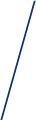 INFORMACJA PRASOWA